Поступления денежных средств за июнь 2021 г.Через расчетный счет (безналичным путем)Выражаем благодарность каждому участнику благотворительных проектов в том числе: Абильтаровой Эльвизе Нуриевне, Зениевой Эмшире Усеиновне, Яруллин Вильдану Наилевичу, Мустафаеву Мустафе Рефатовичу, Аджимуратовой Ветанье Ахтемовне, Меметову Рустему Раибовичу, Аметовой Фериде Андреевне, Аблямитову Нусрету Джефаровичу, Келямовой Гульсияне Разиновне, Чунах Карине Рустамовне, Григорян Роману Артуровичу, Решитову Веису Зеферовичу, Сейтумерову Февзи Ремзиевичу, Алиевой Севда Гуламовне, Решитову Веису Зеферовичу, Герасимовой Элине Юрьевне, Таировой Азизе Жаферовне, Яруллин Вильдану Наилевичу,  Аблаеву Илимдару Наримановичу,  Османовой Диляре Эльвизовне.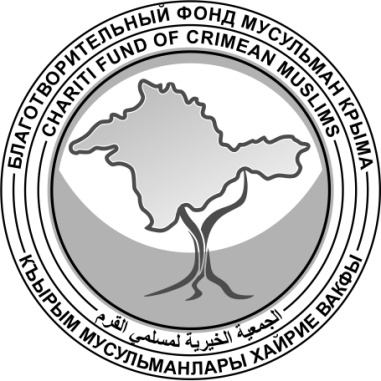 БЛАГОТВОРИТЕЛЬНЫЙ ФОНД МУСУЛЬМАН КРЫМАالجمعية الخيرية لمسلمي القرمКЪЫРЫМ МУСУЛЬМАНЛАРЫ ХАЙРИЕ ВАКФЫ№п/п ДатаСуммаОснование101.06.20211 000,00Благотворительное пожертвование на строительство мечет Списание с карты № * АБИЛЬТАРОВА ЭЛЬВИЗА НУРИЕВНА202.06.2021100,00Прием и проведение переводов по договору №4322 от 30.04.2021 г., реестр от 02.06.2021 г.303.06.2021100,00Прием и проведение переводов по договору №4322 от 30.04.2021 г., реестр от 03.06.2021 г.404.06.2021100,00Благотворительное пожертвование на строительство мечети в с.Марьино Списание с карты № * ЗЕНИЕВА ЭМШИРЕ УСЕИНОВНА504.06.2021100,00Прием и проведение переводов по договору №4322 от 30.04.2021 г., реестр от 04.06.2021 г.607.06.2021100,00ЗА 05/06/2021;на строительство мечети с.Марьино708.06.2021152,00Благотворительный взнос от ФИО ЯРУЛЛИН ВИЛЬДАН НАИЛЕВИЧ809.06.2021500,00благотворительное пожертвование на уставную деятельность Списание с карты № * АДЖИМУРАТОВА ВЕТАНЬЕ АХТЕМОВНА909.06.20211 000,00благотворительное пожертвование на уставную деятельность НДС не облагается Списание с карты № * МУСТАФАЕВ МУСТАФА РЕФАТОВИЧ1009.06.2021200,00Благотворительный взнос от ФИО МЕМЕТОВ РУСТЕМ РАИБОВИЧ 1109.06.20211000,00Благотворительный взнос от ФИО АМЕТОВА ФЕРИДЕ АНДРЕЕВНА 1209.06.20212000,00Благотворительный взнос от ФИО Аблямитов Нусрет Джефарович 1311.06.2021500,00Благотворительное пожертвование на строительство мечети с. Марьино Списание с карты № * КЕЛЯМОВА ГУЛЬСИЯНА РАЗИНОВНА1411.06.2021500,00Благотворительное пожертвование на строительство мечети в с. Марьино, Джанкойский р-н. Списание с карты № * ЧУНАХ КАРИНЕ РУСТАМОВНА1511.06.2021100,00Благотворительный взнос от ФИО ГРИГОРЯН РОМАН АРТУРОВИЧ 1611.06.2021300,00Благотворительный взнос от ФИО Решитов Веис Зеферович 1713.06.2021500,00благотворительный фонд мусульман Крыма Списание с карты № * СЕЙТУМЕРОВ ФЕВЗИ РЕМЗИЕВИЧ1815.06.2021500,00Благотворительное пожертвование на уставную деятельность НДС не облагается Списание с карты № * АЛИЕВА СЕВДА ГУЛАМОВНА1916.06.2021700,00Благотворительный взнос от ФИО РЕШИТОВ ВЕИС ЗЕФЕРОВИЧ 2018.06.2021500,00Благотворительный взнос от ФИО ГЕРАСИМОВА ЭЛИНА ЮРЬЕВНА 2122.06.2021150,00Благотворительный взнос от ФИО ТАИРОВА АЗИЗЕ ЖАФЕРОВНА 2223.06.2021150,00Благотворительный взнос от ФИО ЯРУЛЛИН ВИЛЬДАН НАИЛЕВИЧ 2325.06.2021200,00Благотворительный взнос от ФИО АБЛАЕВ ИЛИМДАР НАРИМАНОВИЧ 2425.06.2021500,00Благотворительный взнос от ФИО Османова Диляра Эльвизовна ИТОГОИТОГО10 952,00